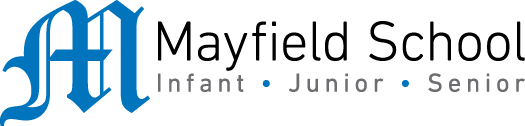 Dear Parent/Carer,Although the school is currently closed due to Coronavirus, we are continuing to provide educational tasks for your children to complete. In primary, we suggest that children complete;30 minutes a day reading to/with an adult (this could be a bedtime story)30 minutes of Maths a day30 minutes of English a day30 minutes of PE/ physical activityA weekly topic/creative taskHome learning tasks can be supplemented with work from a number of websites (see list below for ideas)Teachers will set a weekly programme for your child to work through at home. This will be available for you to access on the school website every Monday.  Whilst it is important for your child to keep up with their learning at home, we appreciate that this can be a stressful time for children and adults. Looking after mental health is vital. Therefore, we suggest that the day is broken up into manageable learning chunks, interspersed with physical exercise, fun activities and time together as a family. Activities such as the 30-day lego challenge and using the real PE activities could be a good place to start. As well as educational learning, the children could also begin to learn different life skills – how do boil an egg, sew on a button, learn to send an email, bake a cake using a recipe book etc. We hope you are all keeping well and staying positive.Kind regards, Miss Hatton, Mrs Hall and the Year 2 team.Dear Parent/Carer,Although the school is currently closed due to Coronavirus, we are continuing to provide educational tasks for your children to complete. In primary, we suggest that children complete;30 minutes a day reading to/with an adult (this could be a bedtime story)30 minutes of Maths a day30 minutes of English a day30 minutes of PE/ physical activityA weekly topic/creative taskHome learning tasks can be supplemented with work from a number of websites (see list below for ideas)Teachers will set a weekly programme for your child to work through at home. This will be available for you to access on the school website every Monday.  Whilst it is important for your child to keep up with their learning at home, we appreciate that this can be a stressful time for children and adults. Looking after mental health is vital. Therefore, we suggest that the day is broken up into manageable learning chunks, interspersed with physical exercise, fun activities and time together as a family. Activities such as the 30-day lego challenge and using the real PE activities could be a good place to start. As well as educational learning, the children could also begin to learn different life skills – how do boil an egg, sew on a button, learn to send an email, bake a cake using a recipe book etc. We hope you are all keeping well and staying positive.Kind regards, Miss Hatton, Mrs Hall and the Year 2 team.YEAR 2 HOME LEARNING TASKSYEAR 2 HOME LEARNING TASKSWEEK BEGINNING:            2020WEEK BEGINNING:            2020ENGLISH TASKSThis week’s spellings/phoneme:-could-should-would-who-wholeMONDAY – I can use conjunctions to link ideas.Can you write the next paragraph of the story, using conjunctions to link ideas – if, when, because, that, or, and, but.As the sunshine shone brightly through the narrow gap between Lucy’s curtains, an unusual noise echoed through the house. She sat bolt upright, jumped out of bed and ran downstairs. To her amazement, she found… TUESDAY – I can read accurately words of two or more syllables.Read back through your written paragraph that you wrote yesterday and underline all words that contain more than one syllable. Which word did you use that contained the most syllables? Now go on a syllable hunt. Find objects around your home and record the number of syllables it contains. Can you find an object that has more than 3 syllables? Create a poster with your syllable hunt findings.WEDNESDAY – I can learn to spell common exception wordsTake this week’s spellings and complete the following tasks:-Pyramid write each word.E.g.  w whwho-Rainbow write each word-Identify the number of vowels in each word.-Identify the number of consonants in each word.-Create a silly mnemonic for each word.E.g. Who – Wilfred hates oranges.-Put each word into a sentence or short paragraph.THURSDAY – I can distinguish between homophones or near homophones.Homophones are words that sound the same but are spelt differently and have different meanings.Can you identify the matching homophones for the following words?-pair-shore-rain-berry-sun-two-thereOnce you have found the matching pairs or trios, try putting the words into context, by writing your own sentences.Ext – Write a short homophone story using the words above and their matching words.FRIDAY – I can proofread to check for errors in spelling, grammar and punctuationRead the following paragraphs and correct the errors, before re-writing it in your neatest handwriting. Can you spot the incorrect homophones?on friday 6th march, Year two visited beaulieu, as part of their termly topic called the vile victorians they participated in lots of fun and exciting activities and got to meet a victorian governesswhen thay arrived, a victorian chauffeur, named mr stephens was they’re wayting for them he guided them threw beaulieu’s butifol gardens and into a victorian clarssroom, where thay studied victorian motor objects. Arfterthat, mr stephens took them around the motor museum Year two learnt lots off interesting facts about Victorian motor cars. MATHS TASKSMONDAY – I can recognise the place value of each digit in a two-digit number.(Place Value)5, 3, 0, 4, 9, 7Using the numbers above, how many two-digit numbers can you make? How many tens and ones are in each number? Order your numbers from smallest to biggest.TUESDAY – I can add and subtract 2 two-digit numbers. (Addition and Subtraction)64 is the answer. What could the number sentence be? (addition and subtraction). How many can you think of?WEDNESDAY – I can solve problems involving multiplication(Multiplication)Write the numbers you would say when you count in 2s, 5s and 10s. What numbers are found in all three times tables? Why do you think this is? THURSDAY – I can recognise and find fractions ½, 1/3, ¼, 2/4 and ¾ (Fractions)Explore fractions around your house. Take photos when you have found the following fractions: ½, 1/3, ¼, 2/4 and ¾ FRIDAY – I can combine amounts to make a particular value(Money)Grace uses a £1 coin to buy a can of drink which costs 80p. She is given three coins in change. What coins could she have been given? (NCETM task) TOPIC/CREATIVEWatch the following video (book – A Hole in the Bottom of the Sea)Then create a picture for what you think you might find at the bottom of the sea. If you wish, you could send a picture to your class teacher! We can’t wait to see them.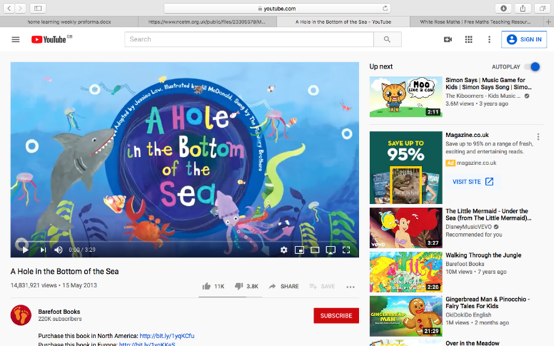 LEARNING WEBSITESMathshttps://www.bbc.co.uk/bitesize/subjects/zjxhfg8https://www.topmarks.co.uk/maths-games/hit-the-buttonhttps://nrich.maths.org/9084https://ttrockstars.comhttps://mathszone.co.ukhttps://www.ncetm.org.uk/public/files/23305578/Mastery_Assessment_Y2_High_Res.pdfhttps://whiterosemaths.comEnglishAudible are doing a free 30-day trial so that children can listen to lots of books online. https://www.literacyshed.com/home.htmlhttps://www.spellingshed.com/https://pobble.com/ https://monsterphonics.com/?gclid= EAIaIQobChMI56aEu9yh6AIVFeDtCh2NMAcIEA AYASAAEgK1b_D_BwEhttps://www.oxfordowl.co.uk/welcome-back/for-home/reading-owl/kids-activitieshttps://www.bbc.co.uk/bitesize/subjects/zgkw2hvhttps://www.topmarks.co.uk/english-games/5-7-years/letters-and-soundshttps://www.topmarks.co.uk/english-games/5-7-years/punctuationhttps://www.topmarks.co.uk/english-games/5-7-years/words-and-spellinghttps://www.topmarks.co.uk/english-games/5-7-years/learning-to-readhttps://www.twinkl.co.uk/resources/games-twinkl-go/ks1-games-twinkl-go/english-ks1-games-twinkl-gohttp://www.crickweb.co.uk/ks1literacy.htmlhttps://www.education.com/games/early-literacy-concepts/